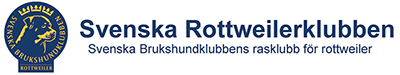 VANDRINGSPRISER  ROTTWEILERKLUBBEN 2023Svenska Rottweilerklubbens/AfR vandringspris till bästa brukshundBRUKSKANNAN 20231. Lyckovinstens Jättefina SE17893/2021 					34 pe Generalens Midaz u Lyckovinstens Hjärtegull. Äg: Krister Wall2. Andros Sigge SE31099/2018 						27 pe Just Ask Yale u Andros Qåda. Äg: Ann-Kristine Lindwall3. Jinx Zelda SE25541/2018 							26 pe Kulla Gulla's Myslow u Jinx Bellatrix. Äg: Sanne Johansson4. Stora Djupedals Himla Hallå SE27060/2019 				23 pe Team Golden Stars Allra Snabbaste u Stora Djupedals Himla. Äg: Karina Carlsson4. Lyckovinstens Gullefjun SE21527/2016 					23 pe Migitt's Floyd u Andros Qnyppla. Äg: Dan Lund 					Kulla Gulla’s Qruza SE51528/2020 						22 pe Kulla Gulla's Kruze u Kulla Gulla's Leia. Äg: Jonna Östlind Deminas Obama SE34311/2018 						21 pe Deminas Cordobez, u Deminas Sunshine. Äg: Mariz ÖhmanLyckovinstens Jättegullig SE17894/2021 					19 pe Generalens Midaz u Lyckovinstens Hjärtegull. Äg: Emma Jörnäs-Maric Mala Vom Bamberger-Tal SE53413/2021 					17 pe Ares Vom Wiesental u Hakira Vom Bamberger-Tal. Äg: Anette GustavssonTüringens Infinity SE49662/2016 						16 pe Türingen's Argus u Chiwa Vom Hause Enzian. Äg. Karin IvarssonJust Ask Karma O`Shea SE51301/2017 					15 pe Poker Vom Wilden Westen, u Just Ask Ester. Äg: Veronica NilssonTüringens Jenta SE41292/2017 						14 pe Beatelke Messi u Qvintåsgården Bitch. Äg: Jessica BerglundKämparglöds Bambi SE39537/2019 						12 pe Andros Qompis u Kämparglöds Blixtra. Äg. Soleig KåhedSkalsjöbergets Eir SE51823/2017 						12 pe Deminas Xzahr u Annerotts Kornelia. Äg: Mona Nilsson Hanbar Darla SE35184/2021 							10 pe Hanbar Watzmann u Wenna Von Ivan Hause. Äg: Malin ÅsanderEnergicas Instant Karma SE54232/2018 					9 pe Just Ask Yale u Migitt's Glittra. Äg. Monica BjörkmanRock Rotts Cheap An Nasty SE28274/2021 					6 pe Devåras Dacapo u Björkelunds Åfelia-Ezza. Äg: Katarina AbrahamssonDexline's Udezza Von U'Doxa SE62207/2021 					5 pe Dexline's Rex Von Rebell u Dexline's Pixie Von Piraya. Äg: Marie DaunKaztus Ixi SE37601/2019 							5 pe Marder vom Heltorfer Forst u Sallybergs Jazz. Äg. Gunilla NilssonSallybergs Polly SE31907/2018 						5 pe Hein Vom Heltorfer Forst u Crowhills Gilla. Äg: Sandra BossTeam Golden Stars Coola Conrad SE22223/2018 				5 pe Tapto's Extreme u Jinx Andromeda. Äg: Gunilla OscarssonDaleos Ådysseus SE22386/2022 						4 pe Wiseweilers Mr. Mister u Go Solids Elsa. Äg: Susanne Almén Jinx Duke Nukem SE25535/2018 						4 pe Kulla Gulla's Myslow u Jinx Bellatrix. Äg: Terese HartvigKnertebo's Wild Tammy Av Texas SE61033/2020 				4 pe Team Arenta Akali u Knertebo's Tomboys Texas. Äg: Malin Olofsson.Türingen’s Lyra SE53290/2022 						4 pe Mathelia’s Evil Louie u Spoon Ride’s Milla. Äg: Ylva Hävermark Svenska Rottweilerklubbens/AfR VP till bästa lydnadshundLYDNADSKANNAN 20231. Kulla Gulla’s Qruza SE51528/2020 						23 p	e Kulla Gulla's Kruze, u Kulla Gulla's Leia. Äg: Jonna Östlind2. Sörsyltas Filifjonkan SE41272/2021 					15 pe Devåras Dacapo u Sörsyltas Henna. Äg: Anna Lekenvall3. Nemosen's Domino SE53692/2020 						13 pe Burfelts Dead Man Walking u Nemosen's Alpha. Äg: Annelie Friberg4. Kaztus Ixi SE37601/2019 							11 pe Marder vom Heltorfer Forst u Sallybergs Jazz. Äg. Gunilla Nilsson 4. Deminas Obama SE34311/2018 						11 pe Deminas Cordobez, u Deminas Sunshine. Äg: Mariz Öhman Daleos Ådysseus SE22386/2022						7 p e Wiseweilers Mr. Mister u Go Solids Elsa Äg: Susanne AlménLyckovinstens Jättegullig SE17894/2021 					7 pe Generalens Midaz u Lyckovinstens Hjärtegull. Äg: Emma Jörnäs-MaricSallybergs Polly SE31907/2018						7 p e Hein Vom Heltorfer Forst, u Crowhills Gilla. Äg: Sandra Boss Türingen’s Lyra SE53290/2022 						7 pe Mathelia’s Evil Louie, u Spoon Ride’s Milla. Äg: Ylva HävermarkJust Ask Karma O`Shea SE51301/2017					5 p e Poker Vom Wilden Westen, u Just Ask Ester. Äg:  Veronica Nilsson Vargstubacken Bugatti chiron SE53344/2019					5 p e Vargstubacken Arrow, u Vargstubacken Zafira. Äg: Cathrine Hellberg Falkline's Geolog SE28066/2020 						4 pe Team Golden Stars Allra Snabbaste u Falkline's Barista. Äg: Madeleine BergfeltNemosen's Eminente Grim SE24112/2022 					4 pe Team Extreme Gangxster u Nemosen's Alpha. Äg: Lizeth Rosén. Energicas Instant Karma SE54232/2018 					3 pe Just Ask Yale u Migitt's Glittra. Äg: Monica Björkman.Knertebo's Wild Tammy Av Texas SE61033/2020 				3 pe Team Arenta Akali u Knertebo's Tomboys Texas. Äg: Malin Olofsson. Rock Rotts Cheap An Nasty SE28274/2021 					3 pe Devåras Dacapo u Björkelunds Åfelia-Ezza. Äg: Katarina Abrahamsson. Fandangos Ikkos vandringspris till ÅRETS BÄSTA BRUKSROTTWEILERHANE1. Andros Sigge SE31099/2018 						28 pe Just Ask Yale u Andros Qåda. Äg: Ann-Kristine Lindwall 2. Lyckovinstens Gullefjun SE21527/2016 					16 pe Migitt's Floyd u Andros Qnyppla. Äg: Dan Lund 			3. Deminas Obama SE34311/2018 						4 pe Deminas Cordobez, u Deminas Sunshine. Äg: Mariz Öhman Just Ask Maggies vandringspris till TILL BÄSTA EKIPAGE I RALLYLYDNAD1. Lyckovinstens Jättegullig SE17894/2021 					19 pe Generalens Midaz u Lyckovinstens Hjärtegull. Äg: Emma Jörnäs-Maric 2. Chosen Angels Monte Carlo SE18047/2017 					15 pe Trust In My Eyes Volvo u Chosen Angels Sol Angelica Äg: Madde Abefos3. Novazon's Carrera SE57757/2012 						11 pe Rolex Vom Hause Anin u Anastazia Äg: Madeleine Bergfelt4. Chosen Angels Raspberry SE32680/2018 					9 p e Vargstubacken Arrow u Chosen Angels Sol Angelica Äg: Madde Abefos5. Yanx's Chicago Sky SE25472/2021						9 pe Jeff Vom Norderdiek u Yanx's Bounty Äg: Elina Edberg6. Humlegårdens Ängla SE29051/2014 					5 pe Anco Vom Belzebub u Hera From House Hertog. Äg: Malin Olofsson Rottriver’s Gaston & Razzmatazz Magriffe’s VP UTSTÄLLNINGSKANNANÅRETS HANE1. Yanx's Mars SE49695/2017 							325 pe Trust In My Eyes U-Run u Skallbjörnens Bella Godiva. Äg: Camilla Ryd2. Alkett’s Wheatus SE70040/2021 						199 pe Yanx's Mars u Alkett's Qia. Äg: Ann Sofie Olsson3. Hultåskulles Mister Miami SE26512/2022 					135 pe Kämparglöds Tiger u Lock Rott’s Britta. Äg: Marie Stang. 4. Just Ask Kicker O'Shea SE51305/2017 					134 pe O'Shea Poker Vom Wilden Westen u Just Ask Ester. Äg: Maria Lindqvist Skatt5. Tremendous Hannibal SE36074/2021 					105 pe Marder Vom Heltorfer Forst u Sallybergs Polly. Äg: Marie Alfaro6. Just Ask Keane O'Shea SE51307/2017 					90 pe O'Shea Poker Vom Wilden Westen u Just Ask Ester. Äg: Lars Lindqvist7. Nico Von Der Barenau SE53756/2016 					40 pe Orlando Vom Hause Neubrand II u Gaga Von Der Barenau. Äg: Madeleine BergfeltRock This Famous Grouse SE26005/2018 					10 pe  Latitud Frankie-Beam u Rock This Be Special. Äg: Madeleine BergfeltÅRETS TIK1. Just Ask Karma SE51301/2017 						290 p  e O'Shea Poker Vom Wilden Westen u Just Ask Ester. Äg: Veronica Nilsson2. Bebeos Fanny SE28102/2021 						245 pe Poker Vom Wilden Westen u Mimi Earl Antonius. Äg: Madeleine Emterborn 3. Tilly Vom Heltorfer Forst SE54712/2022 					65 pe Ingo Aus Der Wildnis II u Kirke Vom Heltorfer Forst. Äg: Marie Alfaro4. Hanbar Darla SE35184/2021 						50 pe Hanbar Watzmann u Wenna Von Ivan Hause. Äg: Malin Åsander4. Rock Rotts Cheap An Nasty SE28274/2021 					50 pe Devåras Dacapo u Björkelunds Åfelia-Ezza. Äg: Katarina Abrahamsson6. Maahismetsän Äkta SE55661/2022 						30 pe Quero Vom Heltorfer Forst u Maahismetsän Ultra Bra. Äg: Marie AlfaroTeam Stockholms vandringspris till BÄSTA IPO-III ROTTWEILER1. Team Extreme Gambler SE17675/2019					273,5 pe Tapto's Extreme u Nixi Von Der Barenau. Äg: Soffie Modin2. Team Extreme Extra SE11947/2018						272 pe Tapto's Extreme u Fixxa Vom Willicher Wappen. Äg: Sanna Nilsson  3. Knertebo's Wild Tammy Av Texas SE61033/2020 				251 pe Team Arenta Akali u Knertebo's Tomboys Texas. Äg: Malin Olofsson.	4. Team Extreme Electra SE11944/2018					248 pe Tapto's Extreme u Fixxa Vom Willicher Wappen. Äg: Anna-Carin Jonsson5. Team Extreme Grym SE17674/2019					247,5 pe Tapto's Extreme u Nixi Von Der Barenau. Äg: Erika LindahlTeam Extremes vandringspris till BÄSTA BSL/IPO-HUNDTeam Extreme VP - Bästa hane1. Team Extreme Gambler SE17675/2019                      			56 p     e Tapto's Extreme u Nixi Von Der Barenau. Äg: Soffie Modin2. Team Extreme Grym  SE17674/2019           	             				27 p     e Tapto's Extreme u Nixi Von Der Barenau. Äg: Erika Lindahl3. Team Extreme Groot SE17677/2019         	             				5 p e Tapto's Extreme u Nixi Von Der Barenau. Äg: Amanda Åsén4. Team Extreme Gangxster SE17673/2019             			   	5 p      e Tapto's Extreme u Nixi Von Der Barenau. Äg: Johan Björklund     	5. Team Extreme Ice SE59682/2021						2 p      e Marder Vom Heltorfer Forst u Team Extreme Extra. Äg: Dick Svennefelt     	5. Team Extreme Hulk SE18198/2020                       				2 p   e Eico Nivanus u Stensby Coco. Äg: Jimmy Nilsson        	Team Extreme VP - Bästa tik1. Team Extreme Extra SE11947/2018                     			 	46 p       e Tapto's Extreme u Fixxa Vom Willicher Wappen. Äg: Sanna Nilsson  	2. Team Extreme Electra SE11944/2018                    				44 p         e Tapto's Extreme u Fixxa Vom Willicher Wappen. Äg: Anna-Carin Jonsson3. Knertebo's Wild Tammy Av Texas SE61033/2020 				30 pe Team Arenta Akali u Knertebo's Tomboys Texas. Äg: Malin Olofsson.	4. Team Extreme Gripa SE17678/2019                       				28 p   e Tapto's Extreme u Nixi Von Der Barenau. Äg: Hanna Schultz Gustafsson Hanna5. Team Extreme Diamond SE52692/2015                				9 p         e Tapto's Extreme u Just Ask Dusty. Äg: Diana Birgersson  		6. Team Extreme Illuminate SE59683/2021					2 pe Marder Vom Heltorfer Forst u Team Extreme Extra. Äg: Beatrice ScharinSvenska Rottweilerklubben/AfR’s UPPFÖDARPREMIERINGARSILVERNemosen’s									166 pAnnelie FribergTeam Extreme									177 p Soffie och Ossian ModinVargstubacken 								235 pCathrin HellbergYanx’s 										230 p Camilla RydBRONSEmterborns									74 pMadeleine Emterborn Hultåskulles 									131 pAurelia DrakinJinx										117 pCathrine och Jörgen BlixtADIUS Mamsell Miranda’s vandringspris till BÄSTA ALLROUND-HUNDIngen kvalificerade kandidaterKennel Brinketorps vandringspris DEN GYLLENE ROTTWEILERNingen kvalificerade kandidater